UNIVERSITE CENTRALE D’ÉQUATEURFACULTE DE PHILOSOPHIE, LETTRES ET SCIENCES DE L’EDUCATIONFILIERE PLURILINGUEFRANÇAIS SUR OBJECTIF SPECIFIQUESGASTRONOMIEPREMIÈRE NIVEAUProfesseure : Victoria VELASTEGUI	Prénom/Nom :							Date :1.- Combien de coupes nom le chef dans la vidéo? 2.- Fairez la paire avec des lignes les images avec le nom de la coupe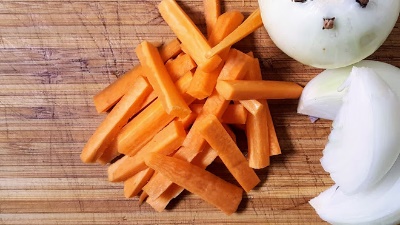 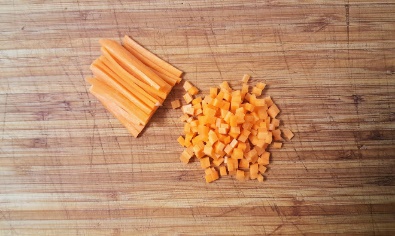 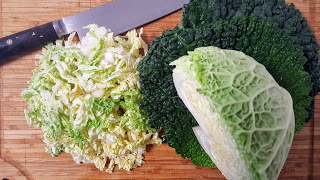 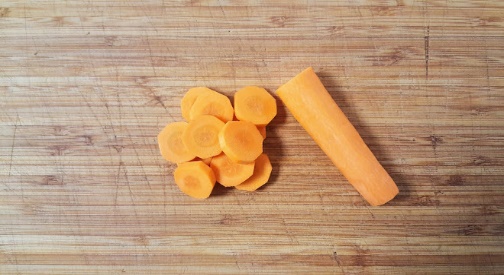 3.- Écrivez avec quelles légumes vous utilisez le coupe :Chiffonade :_______________________________________________________________Vichy :_______________________________________________________________Brunoise : _______________________________________________________________